BESTILLINGSFORMULAR–SOLAFSKÆRMNING 	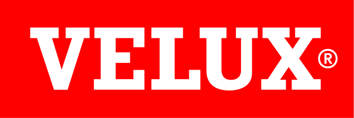 					              	      VELUX Danmark A/S																		       Breeltevej 18									       2970 Hørsholm		                                                                                   Telefon: 45 16 45 16			 			   Fax nr.:  45 16 45 55  Mail.: salg@velux.dk eller fax 45 16 45 55 din bestilling Andet:_________________________________________________________________________________________Forhandler/kundenr:    ________________________Forhandler/kundenr:    ________________________Forhandler/kundenr:    ________________________Forhandler/kundenr:    ________________________Leveringsadresse: (ved levering på anden adresse)Leveringsadresse: (ved levering på anden adresse)Leveringsadresse: (ved levering på anden adresse)Leveringsadresse: (ved levering på anden adresse)Firmanavn:Navn:Adresse:Adresse:Postnr.:By:Postnr.:ByTlf.nr.:Att.person:Att.person:Mærke:Mørklægnings- gardinMørklægnings- gardinMørklægnings- gardinRullegardinRullegardinRullegardinEnergigardinEnergigardin elektriskEnkelt plisséKombi plissé Enkelt plissé elektriskEnergigardin til kuppel elektriskEnkelt plisse til Kuppel elektrisk                           Persienne                           PersienneInsekt netMørklægnings- gardinMørklægnings- gardinMørklægnings- gardinRullegardinRullegardinRullegardinEnergigardinEnergigardin elektriskEnkelt plisséKombi plissé Enkelt plissé elektriskEnergigardin til kuppel elektriskEnkelt plisse til Kuppel elektrisk                           Persienne                           PersienneInsekt netMarkiseMarkiseMarkiseMarkiseMarkiseMarkise til kuppel solcelleRulleskoddeRulleskoddeBetjeningMan.El.SolarMan.El.SolarMan.ElManMan El.ELEl.ManEl.Man.Man.El.El.SolarSolarSolarEl.SolarVindues typeStørrelseStørrelseDessin nr.Dessin nr.Dessin nr.AntalStk.AntalStk.TypeDKLDMLDSL       RFLRMLRSLFHCFMCFHLFPN FMLFMKFMGPALPMLZILMHLMMLMMLMSLMSLMSGSMLSSLVindues typeStørrelseStørrelseDessin nr.Dessin nr.Dessin nr.AntalStk.AntalStk.EksempelXGGUM06M0651235123512344